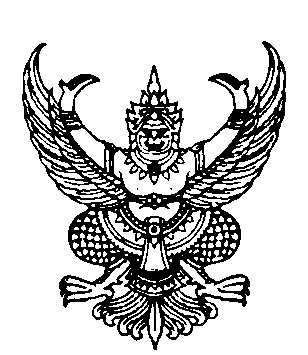 ประกาศองค์การบริหารส่วนตำบลเขาพระทองเรื่อง  แผนปฏิบัติการจัดซื้อจัดจ้าง  ปีงบประมาณ พ.ศ.2559 		ตามที่องค์การบริหารส่วนตำบลเขาพระทอง  ได้ดำเนินการจัดทำแผนปฏิบัติการจัดซื้อจัดจ้าง  ประจำปีงบประมาณ  พ.ศ.  2559  ซึ่งใช้เป็นเครื่องมือในการกำกับดูแลการปฏิบัติงานให้เป็นแนวทางในการบริหารงานพัสดุในแนวทางเดียวกันและสามารถดำเนินการเกี่ยวกับงานพัสดุได้อย่างมีประสิทธิภาพ		เพื่อให้สอดคล้องกับประกาศคณะกรรมการตรวจเงินแผ่นดิน  เรื่อง  การจัดทำแผนปฏิบัติการจัดซื้อ           จัดจ้าง  พ.ศ.  2546  ข้อ  4  จึงประกาศใช้แผนปฏิบัติการจัดซื้อจัดจ้าง  ประจำปีงบประมาณ  พ.ศ.  2559  ให้ทราบ                       โดยเปิดเผย  ณ  ที่ทำการองค์การบริหารส่วนตำบลเขาพระทอง  ดังรายละเอียดแนบท้ายประกาศ  ณ  วันที่      26      เดือน    ตุลาคม     พ.ศ. 2558(ลงชื่อ) 					    (นายประดับ   หมื่นจร)นายกองค์การบริหารส่วนตำบลเขาพระทอง